Les documents suivants doivent être annexés au présent formulaire de candidature :Curriculum VitaeLes candidats peuvent annexer des exemplaires de rapports de références professionnelles ou toute autre information qu’ils désirent fournir en appui de leur candidature.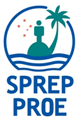 SECRÉTARIAT DU PROGRAMME RÉGIONAL OCÉANIEN DE L'ENVIRONNEMENTRECRUTEMENT ET SÉLECTIONFORMULAIRE DE CANDIDATURELA PRÉSENTE CANDIDATURE EST POUR LE POSTE SUIVANT :DIRECTEUR GÉNÉRAL1.INFORMATIONS PERSONNELLESINFORMATIONS PERSONNELLESINFORMATIONS PERSONNELLESINFORMATIONS PERSONNELLESINFORMATIONS PERSONNELLESINFORMATIONS PERSONNELLESINFORMATIONS PERSONNELLESINFORMATIONS PERSONNELLESINFORMATIONS PERSONNELLESNOMNOMNOMDATE DE NAISSANCEDATE DE NAISSANCEDATE DE NAISSANCESexe
(cocher)Sexe
(cocher)Homme      FemmeHomme      FemmeNATIONALITÉ NATIONALITÉ NATIONALITÉ Sexe
(cocher)Sexe
(cocher)Homme      FemmeHomme      FemmeSITUATION FAMILIALE (PERSONNES À CHARGE)SITUATION FAMILIALE (PERSONNES À CHARGE)SITUATION FAMILIALE (PERSONNES À CHARGE)SITUATION FAMILIALE (PERSONNES À CHARGE)SITUATION FAMILIALE (PERSONNES À CHARGE)SITUATION FAMILIALE (PERSONNES À CHARGE)ADRESSE POSTALEADRESSE POSTALEADRESSE POSTALEADRESSE E-MAILADRESSE E-MAILADRESSE E-MAILN°. TÉL. (BUREAU)N°. TÉL. (BUREAU)N°. TÉL. (BUREAU)N°. TÉL. PORTABLEN°. TÉL. PORTABLEN°. TÉL. PORTABLEN°. TÉL. (DOMICILE)N°. TÉL. (DOMICILE)N°. TÉL. (DOMICILE)N°. TÉLÉCOPIEN°. TÉLÉCOPIEN°. TÉLÉCOPIELANGUES PARLÉESLANGUES PARLÉESLANGUES PARLÉESPASSE-TEMPS PASSE-TEMPS PASSE-TEMPS PARTICIPATION À LA VIE DE LA COMMUNAUTÉPARTICIPATION À LA VIE DE LA COMMUNAUTÉPARTICIPATION À LA VIE DE LA COMMUNAUTÉ2.FORMATION UNIVERSITAIRE (commencer par la plus récente) FORMATION UNIVERSITAIRE (commencer par la plus récente) FORMATION UNIVERSITAIRE (commencer par la plus récente) FORMATION UNIVERSITAIRE (commencer par la plus récente) FORMATION UNIVERSITAIRE (commencer par la plus récente) FORMATION UNIVERSITAIRE (commencer par la plus récente) FORMATION UNIVERSITAIRE (commencer par la plus récente) FORMATION UNIVERSITAIRE (commencer par la plus récente) FORMATION UNIVERSITAIRE (commencer par la plus récente) DatesDatesÉtablissement/PaysÉtablissement/PaysÉtablissement/PaysÉtablissement/PaysTitre obtenuTitre obtenuTitre obtenuTitre obtenu3.AUTRES PERFECTIONNEMENTS PROFESSIONNEL/ATELIERS/CONFÉRENCES (Ne reprendre que ceux qui sont pertinents pour ce poste)AUTRES PERFECTIONNEMENTS PROFESSIONNEL/ATELIERS/CONFÉRENCES (Ne reprendre que ceux qui sont pertinents pour ce poste)AUTRES PERFECTIONNEMENTS PROFESSIONNEL/ATELIERS/CONFÉRENCES (Ne reprendre que ceux qui sont pertinents pour ce poste)AUTRES PERFECTIONNEMENTS PROFESSIONNEL/ATELIERS/CONFÉRENCES (Ne reprendre que ceux qui sont pertinents pour ce poste)AUTRES PERFECTIONNEMENTS PROFESSIONNEL/ATELIERS/CONFÉRENCES (Ne reprendre que ceux qui sont pertinents pour ce poste)AUTRES PERFECTIONNEMENTS PROFESSIONNEL/ATELIERS/CONFÉRENCES (Ne reprendre que ceux qui sont pertinents pour ce poste)AUTRES PERFECTIONNEMENTS PROFESSIONNEL/ATELIERS/CONFÉRENCES (Ne reprendre que ceux qui sont pertinents pour ce poste)AUTRES PERFECTIONNEMENTS PROFESSIONNEL/ATELIERS/CONFÉRENCES (Ne reprendre que ceux qui sont pertinents pour ce poste)AUTRES PERFECTIONNEMENTS PROFESSIONNEL/ATELIERS/CONFÉRENCES (Ne reprendre que ceux qui sont pertinents pour ce poste)DatesDatesÉtablissement/PaysÉtablissement/PaysÉtablissement/PaysÉtablissement/PaysTitre/thème du programmeTitre/thème du programmeTitre/thème du programmeTitre/thème du programme4.EXPÉRIENCE PROFESSIONNELLE RÉMUNÉRÉE (commencer par l’emploi le plus récent)EXPÉRIENCE PROFESSIONNELLE RÉMUNÉRÉE (commencer par l’emploi le plus récent)EXPÉRIENCE PROFESSIONNELLE RÉMUNÉRÉE (commencer par l’emploi le plus récent)EXPÉRIENCE PROFESSIONNELLE RÉMUNÉRÉE (commencer par l’emploi le plus récent)EXPÉRIENCE PROFESSIONNELLE RÉMUNÉRÉE (commencer par l’emploi le plus récent)EXPÉRIENCE PROFESSIONNELLE RÉMUNÉRÉE (commencer par l’emploi le plus récent)EXPÉRIENCE PROFESSIONNELLE RÉMUNÉRÉE (commencer par l’emploi le plus récent)EXPÉRIENCE PROFESSIONNELLE RÉMUNÉRÉE (commencer par l’emploi le plus récent)EXPÉRIENCE PROFESSIONNELLE RÉMUNÉRÉE (commencer par l’emploi le plus récent)DatesDatesEmployeurEmployeurEmployeurPoste occupé (énumérer brièvement les principales fonctions remplies)Poste occupé (énumérer brièvement les principales fonctions remplies)Poste occupé (énumérer brièvement les principales fonctions remplies)Poste occupé (énumérer brièvement les principales fonctions remplies)Poste occupé (énumérer brièvement les principales fonctions remplies)5.  AFFILIATIONS/DISTINCTIONS PROFESSIONNELLESAFFILIATIONS/DISTINCTIONS PROFESSIONNELLESAFFILIATIONS/DISTINCTIONS PROFESSIONNELLESAFFILIATIONS/DISTINCTIONS PROFESSIONNELLESAFFILIATIONS/DISTINCTIONS PROFESSIONNELLESAFFILIATIONS/DISTINCTIONS PROFESSIONNELLESAFFILIATIONS/DISTINCTIONS PROFESSIONNELLESAFFILIATIONS/DISTINCTIONS PROFESSIONNELLESAFFILIATIONS/DISTINCTIONS PROFESSIONNELLESDatesDatesOrganisationOrganisationOrganisationOrganisationMembre/type de distinctionMembre/type de distinctionMembre/type de distinctionMembre/type de distinction6.RÉFÉRENCES PROFESSIONNELLES (au moins 3)RÉFÉRENCES PROFESSIONNELLES (au moins 3)RÉFÉRENCES PROFESSIONNELLES (au moins 3)RÉFÉRENCES PROFESSIONNELLES (au moins 3)RÉFÉRENCES PROFESSIONNELLES (au moins 3)RÉFÉRENCES PROFESSIONNELLES (au moins 3)RÉFÉRENCES PROFESSIONNELLES (au moins 3)RÉFÉRENCES PROFESSIONNELLES (au moins 3)RÉFÉRENCES PROFESSIONNELLES (au moins 3)NomNomNomFonction Fonction Fonction Organisation & coordonnéesOrganisation & coordonnéesOrganisation & coordonnéesOrganisation & coordonnées7.DÉCLAREZ DANS QUELLE MESURE VOUS RÉPONDEZ À CHAQUE CRITÈRE DE SÉLECTION DÉCLAREZ DANS QUELLE MESURE VOUS RÉPONDEZ À CHAQUE CRITÈRE DE SÉLECTION DÉCLAREZ DANS QUELLE MESURE VOUS RÉPONDEZ À CHAQUE CRITÈRE DE SÉLECTION DÉCLAREZ DANS QUELLE MESURE VOUS RÉPONDEZ À CHAQUE CRITÈRE DE SÉLECTION DÉCLAREZ DANS QUELLE MESURE VOUS RÉPONDEZ À CHAQUE CRITÈRE DE SÉLECTION DÉCLAREZ DANS QUELLE MESURE VOUS RÉPONDEZ À CHAQUE CRITÈRE DE SÉLECTION DÉCLAREZ DANS QUELLE MESURE VOUS RÉPONDEZ À CHAQUE CRITÈRE DE SÉLECTION DÉCLAREZ DANS QUELLE MESURE VOUS RÉPONDEZ À CHAQUE CRITÈRE DE SÉLECTION DÉCLAREZ DANS QUELLE MESURE VOUS RÉPONDEZ À CHAQUE CRITÈRE DE SÉLECTION NATIONALITÉNATIONALITÉNATIONALITÉNATIONALITÉNATIONALITÉNATIONALITÉNATIONALITÉNATIONALITÉNATIONALITÉNATIONALITÉPrésentation par une administration ou un gouvernement membre du PROEPrésentation par une administration ou un gouvernement membre du PROEPrésentation par une administration ou un gouvernement membre du PROEPrésentation par une administration ou un gouvernement membre du PROEPrésentation par une administration ou un gouvernement membre du PROEPrésentation par une administration ou un gouvernement membre du PROEPrésentation par une administration ou un gouvernement membre du PROEPrésentation par une administration ou un gouvernement membre du PROEPrésentation par une administration ou un gouvernement membre du PROEPrésentation par une administration ou un gouvernement membre du PROE2.  Ressortissant du pays membre du PROE dont l’administration ou le gouvernement le présente2.  Ressortissant du pays membre du PROE dont l’administration ou le gouvernement le présente2.  Ressortissant du pays membre du PROE dont l’administration ou le gouvernement le présente2.  Ressortissant du pays membre du PROE dont l’administration ou le gouvernement le présente2.  Ressortissant du pays membre du PROE dont l’administration ou le gouvernement le présente2.  Ressortissant du pays membre du PROE dont l’administration ou le gouvernement le présente2.  Ressortissant du pays membre du PROE dont l’administration ou le gouvernement le présente2.  Ressortissant du pays membre du PROE dont l’administration ou le gouvernement le présente2.  Ressortissant du pays membre du PROE dont l’administration ou le gouvernement le présente2.  Ressortissant du pays membre du PROE dont l’administration ou le gouvernement le présenteCRITÈRE 1Master ou qualification plus élevée en gestion/développement/environnement ou un domaine connexe.CRITÈRE 1Master ou qualification plus élevée en gestion/développement/environnement ou un domaine connexe.CRITÈRE 1Master ou qualification plus élevée en gestion/développement/environnement ou un domaine connexe.CRITÈRE 1Master ou qualification plus élevée en gestion/développement/environnement ou un domaine connexe.CRITÈRE 1Master ou qualification plus élevée en gestion/développement/environnement ou un domaine connexe.CRITÈRE 1Master ou qualification plus élevée en gestion/développement/environnement ou un domaine connexe.CRITÈRE 1Master ou qualification plus élevée en gestion/développement/environnement ou un domaine connexe.CRITÈRE 1Master ou qualification plus élevée en gestion/développement/environnement ou un domaine connexe.CRITÈRE 1Master ou qualification plus élevée en gestion/développement/environnement ou un domaine connexe.CRITÈRE 1Master ou qualification plus élevée en gestion/développement/environnement ou un domaine connexe.CRITÈRE 2Minimum de quinze années d’expérience pratique significative et pertinente ainsi qu’une formation en direction et gestion stratégique comprenant notamment l'expérience du travail en haute direction et gestion, de préférence dans un cadre multiculturel et multidisciplinaire dans la région océanienne.CRITÈRE 2Minimum de quinze années d’expérience pratique significative et pertinente ainsi qu’une formation en direction et gestion stratégique comprenant notamment l'expérience du travail en haute direction et gestion, de préférence dans un cadre multiculturel et multidisciplinaire dans la région océanienne.CRITÈRE 2Minimum de quinze années d’expérience pratique significative et pertinente ainsi qu’une formation en direction et gestion stratégique comprenant notamment l'expérience du travail en haute direction et gestion, de préférence dans un cadre multiculturel et multidisciplinaire dans la région océanienne.CRITÈRE 2Minimum de quinze années d’expérience pratique significative et pertinente ainsi qu’une formation en direction et gestion stratégique comprenant notamment l'expérience du travail en haute direction et gestion, de préférence dans un cadre multiculturel et multidisciplinaire dans la région océanienne.CRITÈRE 2Minimum de quinze années d’expérience pratique significative et pertinente ainsi qu’une formation en direction et gestion stratégique comprenant notamment l'expérience du travail en haute direction et gestion, de préférence dans un cadre multiculturel et multidisciplinaire dans la région océanienne.CRITÈRE 2Minimum de quinze années d’expérience pratique significative et pertinente ainsi qu’une formation en direction et gestion stratégique comprenant notamment l'expérience du travail en haute direction et gestion, de préférence dans un cadre multiculturel et multidisciplinaire dans la région océanienne.CRITÈRE 2Minimum de quinze années d’expérience pratique significative et pertinente ainsi qu’une formation en direction et gestion stratégique comprenant notamment l'expérience du travail en haute direction et gestion, de préférence dans un cadre multiculturel et multidisciplinaire dans la région océanienne.CRITÈRE 2Minimum de quinze années d’expérience pratique significative et pertinente ainsi qu’une formation en direction et gestion stratégique comprenant notamment l'expérience du travail en haute direction et gestion, de préférence dans un cadre multiculturel et multidisciplinaire dans la région océanienne.CRITÈRE 2Minimum de quinze années d’expérience pratique significative et pertinente ainsi qu’une formation en direction et gestion stratégique comprenant notamment l'expérience du travail en haute direction et gestion, de préférence dans un cadre multiculturel et multidisciplinaire dans la région océanienne.CRITÈRE 2Minimum de quinze années d’expérience pratique significative et pertinente ainsi qu’une formation en direction et gestion stratégique comprenant notamment l'expérience du travail en haute direction et gestion, de préférence dans un cadre multiculturel et multidisciplinaire dans la région océanienne.CRITÈRE 3Références exceptionnelles dans le domaine personnel de connaissances, ayant apporté la preuve d'un jugement éclairé et de fortes compétences en analyse et en planification stratégique.CRITÈRE 3Références exceptionnelles dans le domaine personnel de connaissances, ayant apporté la preuve d'un jugement éclairé et de fortes compétences en analyse et en planification stratégique.CRITÈRE 3Références exceptionnelles dans le domaine personnel de connaissances, ayant apporté la preuve d'un jugement éclairé et de fortes compétences en analyse et en planification stratégique.CRITÈRE 3Références exceptionnelles dans le domaine personnel de connaissances, ayant apporté la preuve d'un jugement éclairé et de fortes compétences en analyse et en planification stratégique.CRITÈRE 3Références exceptionnelles dans le domaine personnel de connaissances, ayant apporté la preuve d'un jugement éclairé et de fortes compétences en analyse et en planification stratégique.CRITÈRE 3Références exceptionnelles dans le domaine personnel de connaissances, ayant apporté la preuve d'un jugement éclairé et de fortes compétences en analyse et en planification stratégique.CRITÈRE 3Références exceptionnelles dans le domaine personnel de connaissances, ayant apporté la preuve d'un jugement éclairé et de fortes compétences en analyse et en planification stratégique.CRITÈRE 3Références exceptionnelles dans le domaine personnel de connaissances, ayant apporté la preuve d'un jugement éclairé et de fortes compétences en analyse et en planification stratégique.CRITÈRE 3Références exceptionnelles dans le domaine personnel de connaissances, ayant apporté la preuve d'un jugement éclairé et de fortes compétences en analyse et en planification stratégique.CRITÈRE 3Références exceptionnelles dans le domaine personnel de connaissances, ayant apporté la preuve d'un jugement éclairé et de fortes compétences en analyse et en planification stratégique.CRITÈRE 4Réputation de performance reconnue et vastes expérience et compétence de haut niveau en matière de relations avec les gouvernements et institutions de la région et d'ailleurs et de négociations avec les donateurs et les organismes de développement et excellente compréhension des politiques et processus des donateursCRITÈRE 4Réputation de performance reconnue et vastes expérience et compétence de haut niveau en matière de relations avec les gouvernements et institutions de la région et d'ailleurs et de négociations avec les donateurs et les organismes de développement et excellente compréhension des politiques et processus des donateursCRITÈRE 4Réputation de performance reconnue et vastes expérience et compétence de haut niveau en matière de relations avec les gouvernements et institutions de la région et d'ailleurs et de négociations avec les donateurs et les organismes de développement et excellente compréhension des politiques et processus des donateursCRITÈRE 4Réputation de performance reconnue et vastes expérience et compétence de haut niveau en matière de relations avec les gouvernements et institutions de la région et d'ailleurs et de négociations avec les donateurs et les organismes de développement et excellente compréhension des politiques et processus des donateursCRITÈRE 4Réputation de performance reconnue et vastes expérience et compétence de haut niveau en matière de relations avec les gouvernements et institutions de la région et d'ailleurs et de négociations avec les donateurs et les organismes de développement et excellente compréhension des politiques et processus des donateursCRITÈRE 4Réputation de performance reconnue et vastes expérience et compétence de haut niveau en matière de relations avec les gouvernements et institutions de la région et d'ailleurs et de négociations avec les donateurs et les organismes de développement et excellente compréhension des politiques et processus des donateursCRITÈRE 4Réputation de performance reconnue et vastes expérience et compétence de haut niveau en matière de relations avec les gouvernements et institutions de la région et d'ailleurs et de négociations avec les donateurs et les organismes de développement et excellente compréhension des politiques et processus des donateursCRITÈRE 4Réputation de performance reconnue et vastes expérience et compétence de haut niveau en matière de relations avec les gouvernements et institutions de la région et d'ailleurs et de négociations avec les donateurs et les organismes de développement et excellente compréhension des politiques et processus des donateursCRITÈRE 4Réputation de performance reconnue et vastes expérience et compétence de haut niveau en matière de relations avec les gouvernements et institutions de la région et d'ailleurs et de négociations avec les donateurs et les organismes de développement et excellente compréhension des politiques et processus des donateursCRITÈRE 4Réputation de performance reconnue et vastes expérience et compétence de haut niveau en matière de relations avec les gouvernements et institutions de la région et d'ailleurs et de négociations avec les donateurs et les organismes de développement et excellente compréhension des politiques et processus des donateursCRITÈRE 5Expérience reconnue du travail dans la manière unique du Pacifique, dans le renforcement de partenariats, et notamment en mobilisation de capacités et de ressources.CRITÈRE 5Expérience reconnue du travail dans la manière unique du Pacifique, dans le renforcement de partenariats, et notamment en mobilisation de capacités et de ressources.CRITÈRE 5Expérience reconnue du travail dans la manière unique du Pacifique, dans le renforcement de partenariats, et notamment en mobilisation de capacités et de ressources.CRITÈRE 5Expérience reconnue du travail dans la manière unique du Pacifique, dans le renforcement de partenariats, et notamment en mobilisation de capacités et de ressources.CRITÈRE 5Expérience reconnue du travail dans la manière unique du Pacifique, dans le renforcement de partenariats, et notamment en mobilisation de capacités et de ressources.CRITÈRE 5Expérience reconnue du travail dans la manière unique du Pacifique, dans le renforcement de partenariats, et notamment en mobilisation de capacités et de ressources.CRITÈRE 5Expérience reconnue du travail dans la manière unique du Pacifique, dans le renforcement de partenariats, et notamment en mobilisation de capacités et de ressources.CRITÈRE 5Expérience reconnue du travail dans la manière unique du Pacifique, dans le renforcement de partenariats, et notamment en mobilisation de capacités et de ressources.CRITÈRE 5Expérience reconnue du travail dans la manière unique du Pacifique, dans le renforcement de partenariats, et notamment en mobilisation de capacités et de ressources.CRITÈRE 5Expérience reconnue du travail dans la manière unique du Pacifique, dans le renforcement de partenariats, et notamment en mobilisation de capacités et de ressources.CRITÈRE 6Attachement, vision et compréhension des aspirations des pays et territoires insulaires océaniens concernant le développement social, économique et environnemental durableCRITÈRE 6Attachement, vision et compréhension des aspirations des pays et territoires insulaires océaniens concernant le développement social, économique et environnemental durableCRITÈRE 6Attachement, vision et compréhension des aspirations des pays et territoires insulaires océaniens concernant le développement social, économique et environnemental durableCRITÈRE 6Attachement, vision et compréhension des aspirations des pays et territoires insulaires océaniens concernant le développement social, économique et environnemental durableCRITÈRE 6Attachement, vision et compréhension des aspirations des pays et territoires insulaires océaniens concernant le développement social, économique et environnemental durableCRITÈRE 6Attachement, vision et compréhension des aspirations des pays et territoires insulaires océaniens concernant le développement social, économique et environnemental durableCRITÈRE 6Attachement, vision et compréhension des aspirations des pays et territoires insulaires océaniens concernant le développement social, économique et environnemental durableCRITÈRE 6Attachement, vision et compréhension des aspirations des pays et territoires insulaires océaniens concernant le développement social, économique et environnemental durableCRITÈRE 6Attachement, vision et compréhension des aspirations des pays et territoires insulaires océaniens concernant le développement social, économique et environnemental durableCRITÈRE 6Attachement, vision et compréhension des aspirations des pays et territoires insulaires océaniens concernant le développement social, économique et environnemental durableCRITÈRE 7Confiance et aptitude à faire valoir et promouvoir les préoccupations environnementales ainsi que la protection et le développement des ressources naturelles de la région et expérience avérée des négociations de haut niveau avec des gouvernements, en particulier des pays membres et partenaires du PROECRITÈRE 7Confiance et aptitude à faire valoir et promouvoir les préoccupations environnementales ainsi que la protection et le développement des ressources naturelles de la région et expérience avérée des négociations de haut niveau avec des gouvernements, en particulier des pays membres et partenaires du PROECRITÈRE 7Confiance et aptitude à faire valoir et promouvoir les préoccupations environnementales ainsi que la protection et le développement des ressources naturelles de la région et expérience avérée des négociations de haut niveau avec des gouvernements, en particulier des pays membres et partenaires du PROECRITÈRE 7Confiance et aptitude à faire valoir et promouvoir les préoccupations environnementales ainsi que la protection et le développement des ressources naturelles de la région et expérience avérée des négociations de haut niveau avec des gouvernements, en particulier des pays membres et partenaires du PROECRITÈRE 7Confiance et aptitude à faire valoir et promouvoir les préoccupations environnementales ainsi que la protection et le développement des ressources naturelles de la région et expérience avérée des négociations de haut niveau avec des gouvernements, en particulier des pays membres et partenaires du PROECRITÈRE 7Confiance et aptitude à faire valoir et promouvoir les préoccupations environnementales ainsi que la protection et le développement des ressources naturelles de la région et expérience avérée des négociations de haut niveau avec des gouvernements, en particulier des pays membres et partenaires du PROECRITÈRE 7Confiance et aptitude à faire valoir et promouvoir les préoccupations environnementales ainsi que la protection et le développement des ressources naturelles de la région et expérience avérée des négociations de haut niveau avec des gouvernements, en particulier des pays membres et partenaires du PROECRITÈRE 7Confiance et aptitude à faire valoir et promouvoir les préoccupations environnementales ainsi que la protection et le développement des ressources naturelles de la région et expérience avérée des négociations de haut niveau avec des gouvernements, en particulier des pays membres et partenaires du PROECRITÈRE 7Confiance et aptitude à faire valoir et promouvoir les préoccupations environnementales ainsi que la protection et le développement des ressources naturelles de la région et expérience avérée des négociations de haut niveau avec des gouvernements, en particulier des pays membres et partenaires du PROECRITÈRE 7Confiance et aptitude à faire valoir et promouvoir les préoccupations environnementales ainsi que la protection et le développement des ressources naturelles de la région et expérience avérée des négociations de haut niveau avec des gouvernements, en particulier des pays membres et partenaires du PROECRITÈRE 8Vécu personnel des enjeux et opportunités de développement, ainsi que des conditions de vie dans les pays en développement ; aptitude à s'engager et établir des rapports de confiance avec les parties prenantes autour de questions diverses et complexesCRITÈRE 8Vécu personnel des enjeux et opportunités de développement, ainsi que des conditions de vie dans les pays en développement ; aptitude à s'engager et établir des rapports de confiance avec les parties prenantes autour de questions diverses et complexesCRITÈRE 8Vécu personnel des enjeux et opportunités de développement, ainsi que des conditions de vie dans les pays en développement ; aptitude à s'engager et établir des rapports de confiance avec les parties prenantes autour de questions diverses et complexesCRITÈRE 8Vécu personnel des enjeux et opportunités de développement, ainsi que des conditions de vie dans les pays en développement ; aptitude à s'engager et établir des rapports de confiance avec les parties prenantes autour de questions diverses et complexesCRITÈRE 8Vécu personnel des enjeux et opportunités de développement, ainsi que des conditions de vie dans les pays en développement ; aptitude à s'engager et établir des rapports de confiance avec les parties prenantes autour de questions diverses et complexesCRITÈRE 8Vécu personnel des enjeux et opportunités de développement, ainsi que des conditions de vie dans les pays en développement ; aptitude à s'engager et établir des rapports de confiance avec les parties prenantes autour de questions diverses et complexesCRITÈRE 8Vécu personnel des enjeux et opportunités de développement, ainsi que des conditions de vie dans les pays en développement ; aptitude à s'engager et établir des rapports de confiance avec les parties prenantes autour de questions diverses et complexesCRITÈRE 8Vécu personnel des enjeux et opportunités de développement, ainsi que des conditions de vie dans les pays en développement ; aptitude à s'engager et établir des rapports de confiance avec les parties prenantes autour de questions diverses et complexesCRITÈRE 8Vécu personnel des enjeux et opportunités de développement, ainsi que des conditions de vie dans les pays en développement ; aptitude à s'engager et établir des rapports de confiance avec les parties prenantes autour de questions diverses et complexesCRITÈRE 8Vécu personnel des enjeux et opportunités de développement, ainsi que des conditions de vie dans les pays en développement ; aptitude à s'engager et établir des rapports de confiance avec les parties prenantes autour de questions diverses et complexesCRITÈRE 9Expérience du travail de terrain avec des équipes multiculturelles et multidisciplinaires, autant en tant que membre qu’en tant que leader, avec une capacité d’adaptation souple à des charges de travail variables et exigeantes. CRITÈRE 9Expérience du travail de terrain avec des équipes multiculturelles et multidisciplinaires, autant en tant que membre qu’en tant que leader, avec une capacité d’adaptation souple à des charges de travail variables et exigeantes. CRITÈRE 9Expérience du travail de terrain avec des équipes multiculturelles et multidisciplinaires, autant en tant que membre qu’en tant que leader, avec une capacité d’adaptation souple à des charges de travail variables et exigeantes. CRITÈRE 9Expérience du travail de terrain avec des équipes multiculturelles et multidisciplinaires, autant en tant que membre qu’en tant que leader, avec une capacité d’adaptation souple à des charges de travail variables et exigeantes. CRITÈRE 9Expérience du travail de terrain avec des équipes multiculturelles et multidisciplinaires, autant en tant que membre qu’en tant que leader, avec une capacité d’adaptation souple à des charges de travail variables et exigeantes. CRITÈRE 9Expérience du travail de terrain avec des équipes multiculturelles et multidisciplinaires, autant en tant que membre qu’en tant que leader, avec une capacité d’adaptation souple à des charges de travail variables et exigeantes. CRITÈRE 9Expérience du travail de terrain avec des équipes multiculturelles et multidisciplinaires, autant en tant que membre qu’en tant que leader, avec une capacité d’adaptation souple à des charges de travail variables et exigeantes. CRITÈRE 9Expérience du travail de terrain avec des équipes multiculturelles et multidisciplinaires, autant en tant que membre qu’en tant que leader, avec une capacité d’adaptation souple à des charges de travail variables et exigeantes. CRITÈRE 9Expérience du travail de terrain avec des équipes multiculturelles et multidisciplinaires, autant en tant que membre qu’en tant que leader, avec une capacité d’adaptation souple à des charges de travail variables et exigeantes. CRITÈRE 9Expérience du travail de terrain avec des équipes multiculturelles et multidisciplinaires, autant en tant que membre qu’en tant que leader, avec une capacité d’adaptation souple à des charges de travail variables et exigeantes. CRITÈRE 10Excellentes aptitudes de communication écrite et orale en anglais, bonne maîtrise des outils informatiques et techniques liées, notamment la capacité de communiquer et d'échanger effectivement avec des gouvernements, des partenaires du développement, du secteur privé et de la société civile.CRITÈRE 10Excellentes aptitudes de communication écrite et orale en anglais, bonne maîtrise des outils informatiques et techniques liées, notamment la capacité de communiquer et d'échanger effectivement avec des gouvernements, des partenaires du développement, du secteur privé et de la société civile.CRITÈRE 10Excellentes aptitudes de communication écrite et orale en anglais, bonne maîtrise des outils informatiques et techniques liées, notamment la capacité de communiquer et d'échanger effectivement avec des gouvernements, des partenaires du développement, du secteur privé et de la société civile.CRITÈRE 10Excellentes aptitudes de communication écrite et orale en anglais, bonne maîtrise des outils informatiques et techniques liées, notamment la capacité de communiquer et d'échanger effectivement avec des gouvernements, des partenaires du développement, du secteur privé et de la société civile.CRITÈRE 10Excellentes aptitudes de communication écrite et orale en anglais, bonne maîtrise des outils informatiques et techniques liées, notamment la capacité de communiquer et d'échanger effectivement avec des gouvernements, des partenaires du développement, du secteur privé et de la société civile.CRITÈRE 10Excellentes aptitudes de communication écrite et orale en anglais, bonne maîtrise des outils informatiques et techniques liées, notamment la capacité de communiquer et d'échanger effectivement avec des gouvernements, des partenaires du développement, du secteur privé et de la société civile.CRITÈRE 10Excellentes aptitudes de communication écrite et orale en anglais, bonne maîtrise des outils informatiques et techniques liées, notamment la capacité de communiquer et d'échanger effectivement avec des gouvernements, des partenaires du développement, du secteur privé et de la société civile.CRITÈRE 10Excellentes aptitudes de communication écrite et orale en anglais, bonne maîtrise des outils informatiques et techniques liées, notamment la capacité de communiquer et d'échanger effectivement avec des gouvernements, des partenaires du développement, du secteur privé et de la société civile.CRITÈRE 10Excellentes aptitudes de communication écrite et orale en anglais, bonne maîtrise des outils informatiques et techniques liées, notamment la capacité de communiquer et d'échanger effectivement avec des gouvernements, des partenaires du développement, du secteur privé et de la société civile.CRITÈRE 10Excellentes aptitudes de communication écrite et orale en anglais, bonne maîtrise des outils informatiques et techniques liées, notamment la capacité de communiquer et d'échanger effectivement avec des gouvernements, des partenaires du développement, du secteur privé et de la société civile.CRITÈRE 11Grand intérêt pour le Pacifique insulaire lié à une excellente connaissance et notamment une bonne compréhension des enjeux et défis environnementaux auxquels il est confronté et auxquels est confrontée toute la région.CRITÈRE 11Grand intérêt pour le Pacifique insulaire lié à une excellente connaissance et notamment une bonne compréhension des enjeux et défis environnementaux auxquels il est confronté et auxquels est confrontée toute la région.CRITÈRE 11Grand intérêt pour le Pacifique insulaire lié à une excellente connaissance et notamment une bonne compréhension des enjeux et défis environnementaux auxquels il est confronté et auxquels est confrontée toute la région.CRITÈRE 11Grand intérêt pour le Pacifique insulaire lié à une excellente connaissance et notamment une bonne compréhension des enjeux et défis environnementaux auxquels il est confronté et auxquels est confrontée toute la région.CRITÈRE 11Grand intérêt pour le Pacifique insulaire lié à une excellente connaissance et notamment une bonne compréhension des enjeux et défis environnementaux auxquels il est confronté et auxquels est confrontée toute la région.CRITÈRE 11Grand intérêt pour le Pacifique insulaire lié à une excellente connaissance et notamment une bonne compréhension des enjeux et défis environnementaux auxquels il est confronté et auxquels est confrontée toute la région.CRITÈRE 11Grand intérêt pour le Pacifique insulaire lié à une excellente connaissance et notamment une bonne compréhension des enjeux et défis environnementaux auxquels il est confronté et auxquels est confrontée toute la région.CRITÈRE 11Grand intérêt pour le Pacifique insulaire lié à une excellente connaissance et notamment une bonne compréhension des enjeux et défis environnementaux auxquels il est confronté et auxquels est confrontée toute la région.CRITÈRE 11Grand intérêt pour le Pacifique insulaire lié à une excellente connaissance et notamment une bonne compréhension des enjeux et défis environnementaux auxquels il est confronté et auxquels est confrontée toute la région.CRITÈRE 11Grand intérêt pour le Pacifique insulaire lié à une excellente connaissance et notamment une bonne compréhension des enjeux et défis environnementaux auxquels il est confronté et auxquels est confrontée toute la région.SOUHAITABLESExcellente aptitude à communiquer oralement et à écrire dans les deux langues de travail du PROESOUHAITABLESExcellente aptitude à communiquer oralement et à écrire dans les deux langues de travail du PROESOUHAITABLESExcellente aptitude à communiquer oralement et à écrire dans les deux langues de travail du PROESOUHAITABLESExcellente aptitude à communiquer oralement et à écrire dans les deux langues de travail du PROESOUHAITABLESExcellente aptitude à communiquer oralement et à écrire dans les deux langues de travail du PROESOUHAITABLESExcellente aptitude à communiquer oralement et à écrire dans les deux langues de travail du PROESOUHAITABLESExcellente aptitude à communiquer oralement et à écrire dans les deux langues de travail du PROESOUHAITABLESExcellente aptitude à communiquer oralement et à écrire dans les deux langues de travail du PROESOUHAITABLESExcellente aptitude à communiquer oralement et à écrire dans les deux langues de travail du PROESOUHAITABLESExcellente aptitude à communiquer oralement et à écrire dans les deux langues de travail du PROE8.INFORMATIONS GÉNÉRALESINFORMATIONS GÉNÉRALESINFORMATIONS GÉNÉRALESINFORMATIONS GÉNÉRALESINFORMATIONS GÉNÉRALESINFORMATIONS GÉNÉRALESINFORMATIONS GÉNÉRALESINFORMATIONS GÉNÉRALESINFORMATIONS GÉNÉRALESMaîtrise des outils informatiques (logiciels et niveau de compétence)Maîtrise des outils informatiques (logiciels et niveau de compétence)Maîtrise des outils informatiques (logiciels et niveau de compétence)Maîtrise des outils informatiques (logiciels et niveau de compétence)Déclaration de relations proches avec toute personne actuellement employée du PROE. Liste du/des nom/s et nature de la relation.Déclaration de relations proches avec toute personne actuellement employée du PROE. Liste du/des nom/s et nature de la relation.Déclaration de relations proches avec toute personne actuellement employée du PROE. Liste du/des nom/s et nature de la relation.Déclaration de relations proches avec toute personne actuellement employée du PROE. Liste du/des nom/s et nature de la relation.Dossier disciplinaire (liste de toute procédure disciplinaire ou condamnation dont vous avez fait l’objet)Dossier disciplinaire (liste de toute procédure disciplinaire ou condamnation dont vous avez fait l’objet)Dossier disciplinaire (liste de toute procédure disciplinaire ou condamnation dont vous avez fait l’objet)Dossier disciplinaire (liste de toute procédure disciplinaire ou condamnation dont vous avez fait l’objet)Antécédents médicaux et de santéAntécédents médicaux et de santéAntécédents médicaux et de santéAntécédents médicaux et de santéDate de prise de fonction possible en cas d'engagementDate de prise de fonction possible en cas d'engagementDate de prise de fonction possible en cas d'engagementDate de prise de fonction possible en cas d'engagement9.AUTRES INFORMATIONS SUPPLÉMENTAIRES QUE LE CANDIDAT DÉSIRE FOURNIRAUTRES INFORMATIONS SUPPLÉMENTAIRES QUE LE CANDIDAT DÉSIRE FOURNIRAUTRES INFORMATIONS SUPPLÉMENTAIRES QUE LE CANDIDAT DÉSIRE FOURNIRAUTRES INFORMATIONS SUPPLÉMENTAIRES QUE LE CANDIDAT DÉSIRE FOURNIRAUTRES INFORMATIONS SUPPLÉMENTAIRES QUE LE CANDIDAT DÉSIRE FOURNIRAUTRES INFORMATIONS SUPPLÉMENTAIRES QUE LE CANDIDAT DÉSIRE FOURNIRAUTRES INFORMATIONS SUPPLÉMENTAIRES QUE LE CANDIDAT DÉSIRE FOURNIRAUTRES INFORMATIONS SUPPLÉMENTAIRES QUE LE CANDIDAT DÉSIRE FOURNIRAUTRES INFORMATIONS SUPPLÉMENTAIRES QUE LE CANDIDAT DÉSIRE FOURNIR10.COMMENT AVEZ-VOUS APPRIS QUE CE POSTE ÉTAIT VACANTCOMMENT AVEZ-VOUS APPRIS QUE CE POSTE ÉTAIT VACANTCOMMENT AVEZ-VOUS APPRIS QUE CE POSTE ÉTAIT VACANTCOMMENT AVEZ-VOUS APPRIS QUE CE POSTE ÉTAIT VACANTCOMMENT AVEZ-VOUS APPRIS QUE CE POSTE ÉTAIT VACANTCOMMENT AVEZ-VOUS APPRIS QUE CE POSTE ÉTAIT VACANTCOMMENT AVEZ-VOUS APPRIS QUE CE POSTE ÉTAIT VACANTCOMMENT AVEZ-VOUS APPRIS QUE CE POSTE ÉTAIT VACANTCOMMENT AVEZ-VOUS APPRIS QUE CE POSTE ÉTAIT VACANT11.CERTIFICAT & AUTORISATION Toutes les informations transmises avec la présente sont justes et correctes. Le PROE est autorisé à vérifier toutes les informations fournies.CERTIFICAT & AUTORISATION Toutes les informations transmises avec la présente sont justes et correctes. Le PROE est autorisé à vérifier toutes les informations fournies.CERTIFICAT & AUTORISATION Toutes les informations transmises avec la présente sont justes et correctes. Le PROE est autorisé à vérifier toutes les informations fournies.CERTIFICAT & AUTORISATION Toutes les informations transmises avec la présente sont justes et correctes. Le PROE est autorisé à vérifier toutes les informations fournies.CERTIFICAT & AUTORISATION Toutes les informations transmises avec la présente sont justes et correctes. Le PROE est autorisé à vérifier toutes les informations fournies.CERTIFICAT & AUTORISATION Toutes les informations transmises avec la présente sont justes et correctes. Le PROE est autorisé à vérifier toutes les informations fournies.CERTIFICAT & AUTORISATION Toutes les informations transmises avec la présente sont justes et correctes. Le PROE est autorisé à vérifier toutes les informations fournies.CERTIFICAT & AUTORISATION Toutes les informations transmises avec la présente sont justes et correctes. Le PROE est autorisé à vérifier toutes les informations fournies.CERTIFICAT & AUTORISATION Toutes les informations transmises avec la présente sont justes et correctes. Le PROE est autorisé à vérifier toutes les informations fournies.SignatureSignatureSignatureSignatureSignatureSignatureSignatureDateDateDate